The University of AkronCummings Center for the History of PsychologyThe Ludy T. Benjamin, Jr. Distinguished Lecture in the History of PsychologyMay 16, 2024Joseph E. Trimble, PhDBellingham, WA U.S.A.Tales from the Field: Principled Perspectives for Research with Indigenous CommunitiesOverview, References, and Selected ReadingsTHEMES“Never look for a psychological explanation unless every effort to find a cultural one has been exhausted.” 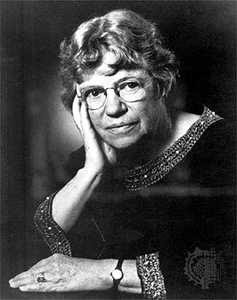 - Margaret Mead, 1959, p. 16. “The way to do fieldwork is never to come up for air until it is all over.”- Letter from New Guinea, quoted by Jane Howard, 1984	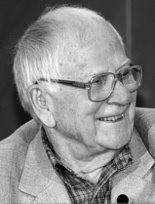 “Malinowski was most insistent that every culture be understood in its own terms, that every institution be seen as a product of the culture within which it developed. It follows from this that a cross-cultural comparison of institutions is essentially a false enterprise, for we are comparing incomparables.”- Walter Goldschmidt, 1966, p. 8.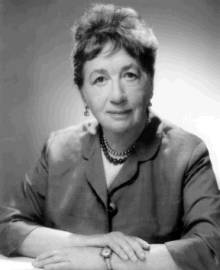 “This was my first night in Lesu alone. As I sat on the veranda of my thatch-roofed, two-room house in the early evening I felt uncertain and scared not of anything, but just of being alone in a native village. I asked myself, ‘What on earth am I doing here, all alone and at the edge of the world?”- Hortense Powdermaker 1967, p. 51.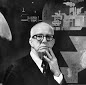 “There is nothing in a caterpillar that tells you it’s going to be a butterfly.” - R. Buckminster Fuller, 1995-1983.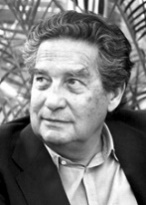 “What sets worlds in motion is the interplay of differences, their attractions and repulsions. Life is plurality, death is uniformity. By suppressing differences and peculiarities, by eliminating different civilizations and cultures, progress weakens life and favors death. The ideal of a single civilization for everyone, implicit in the cult of progress and technique, impoverishes and mutilates us. Every view of the world that becomes extinct, every culture that disappears, diminishes a possibility of life.” - Hoy 1982; Octavio Paz.“The Western conception of the person as a bounded, unique, more or less integrated motivational and cognitive universe, a dynamic center of awareness, emotion, judgment, and action, organized into a distinctive whole and set contrastively—both against other such wholes and against social and natural background—is, however incorrigible it may seem to us, a rather peculiar idea within the context of the world’s cultures.”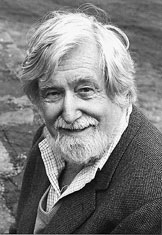 - Clifford Geertz, 1973, p. 34.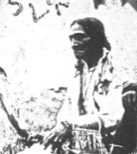 “I have seen that in any great undertaking it is not enough for a person to simply depend upon themselves.”- Lone Man (isna la wica) late 19th century Teton elderOverviewThe objective of this presentation is to raise points to promote culturally sensitive decision making in research with ethnocultural populations. This will reflect the unique historical and socio-cultural realities of ethnic and racial groups and their communities. The presentation will emphasize four key aspects of culturally sensitive research: (1) applying a cultural perspective when evaluating research risks and benefits; (2) developing and implementing culturally respectful procedures; (3) constructing culturally appropriate data collection methods; and (4) engaging in meaningful consultation with communities and participants with a standard of “principled cultural sensitivity.”There is a growing distrust that communities are expressing toward researchers, stemming from valid concerns about past research efforts. Many ethnocultural community leaders now demand greater involvement in and control over research. Researchers must be prepared to collaborate, share practical results, and accept conditions required for access to the community. Additionally, researchers should concentrate on the factors defining race, ethnicity, and culture, understanding of within-group differences, and skills in constructing culturally valid assessments.While federal regulations and professional codes provide important guidance, they are incomplete for identifying and resolving the complex ethical challenges in research with ethnic groups. Investigators undertaking the critical task of generating information to inform psychological services, public opinion, and policies have a formidable responsibility. Their procedures must be scientifically sound, culturally valid, and morally just.ObjectivesTo foster ethical, principled, and responsible decision-making in community research involving ethnocultural populations, taking into account their unique historical and socio-cultural backgrounds. To emphasize the negative outcomes of irresponsible research practices and cultural insensitivity on both researchers and participants.To advocate for a culturally sensitive approach when assessing the risks and benefits of research. To encourage individuals to reflect on their own cultural beliefs and values in a respectful manner. To support community and participant involvement in research with a focus on cultural sensitivity. To provide information that prompts thoughtful discussions on how ethnocultural groups perceive research topics, appropriate intervention points, culturally accepted intervention methods, and considerations for the ethical implementation of interventions.Selected Readings and ReferencesAllen, J., Rivkin, I. D., & Trimble J. E. (2021). Relational Methodology. In K. C. McLean (Ed.), Cultural methods in psychology: Describing and transforming cultures. Oxford Press.American Indian Law Center (1999). Model tribal research code: With materials for tribal regulation for research and checklist for Indian health boards (3rd ed.). American Indian Law Center, Inc. Blume Ph D, A. W. (2014). Sharing the light of the sacred fire: A proposal for a paradigm shift in psychology. Journal of Indigenous Research, 3(1), 4. https://doi.org/10.26077/sryb-7h95Blume, A. W. (2021). An Indigenous American Conceptualization of Substance Abuse and Its Treatment. Alcoholism Treatment Quarterly, 39(2), 135–153. https://doi.org/10.1080/07347324.2020.1741330Cousineau, M. (2015, February 12). Arnait Video Presents: Charlie Pisuk [Video]. Isuma TV. https://www.isuma.tv/%E1%90%83%E1%93%84%E1%92%83%E1%91%8E%E1%91%90%E1%91%A6/arnaitvideo/charlie-pisuk. The video explores the difficulty administering a standardized personality scale to respondents in an Inuit community.Division 45 of the APA. (2020). Warrior’s Path Presidential Task Force. Protecting and defending our people: Nakni tushka anowa (The warrior’s path) Final Report. Journal of Indigenous Research, 9(8). https://doi.org/10.26077/2en0-6610Garcia, M., Morse, G., Trimble, J. E., Casillas, D., Boyd, B., & King, J. (2017). A partnership with the people: Skillful navigation of culture and ethics. In S. L. Stewart, R. Moodley, & A. E. Hyatt (Eds.), Indigenous cultures and mental health counselling. Routledge.Geertz, C. (1973). The interpretation of cultures: Selected essays. Basic Books.Goldschmidt, W. (1966). Comparative functionalism. University of California Press.Gone, J. (2012). Indigenous traditional knowledge and substance abuse treatment outcomes: The problem of efficacy evaluation. The American Journal of Drug and Alcohol Abuse, 28(5), 493-497.Gone, J. (2019). "The thing happened as he wished": Recovering an American Indian cultural psychology. American Journal of Community Psychology, 64(1-2), 172-184.Goodenough, W. (1980). Ethnographic field techniques. In H. Triandis & J. Berry (Eds.), Handbook of cross-cultural psychology: Vol. 2. Methodology (pp. 29-55). Allyn & Bacon.Johnson, T., Kulesa, P., Cho, Y. I., & Shavitt, S. (2005). The relation between culture and response styles: Evidence from 19 countries. Journal of Cross-cultural psychology, 36(2), 264-277.Howard, J. (1985). Margaret Mead, a life. Fawcet Crest.Hoy, T. (1982). Octavio Paz: the search for Mexican identity. The Review of Politics, 44(3), 370-385. doi:10.1017/S0034670500046623Martin, L. (1986). “Eskimo Words for Snow”: A Case Study in the Genesis and Decay of an Anthropological Example. American Anthropologist, 88(2), 418–423. http://www.jstor.org/stable/677570Maslow’s Hierarchy of Needs (informed by Blackfoot nationality). The following citations will assist you in learning about Blackfoot influences on Maslow’s hierarchy of needs. There are more available through online search.Blood, N., & Heavyhead, R. (2007, October 27). Blackfoot Influence on Abraham Maslow, Presented by Narcisse Blood and Ryan Heavy Head at the University of Montana [Video]. Blackfoot Digital Library. https://digitallibrary.uleth.ca/digital/collection/bdl/id/1296/ Feigenbaum, K. D., & Smith, R. A. (2020). Historical narratives: Abraham Maslow and Blackfoot interpretations. The Humanistic Psychologist, 48(3), 232–243. https://doi.org/10.1037/hum0000145Government of Canada (2007, December 17). Rediscovering Blackfoot Science, How First Nations Helped Develop a Keystone of Modern Psychology. Social Sciences and Humanities Research Council. Accessed on 26 April 2021, from https://www.sshrc-crsh.gc.ca/society-societe/stories-histoires/story-histoire-eng.aspx?story_id=91 Michel, K.L. (2014, April 19). Maslow’s Hierarchy Connected to Blackfoot Beliefs. A Digital Native American. https://lincolnmichel.wordpress.com/2014/04/19/maslows-hierarchy-connected-to-blackfoot-beliefs/ Feigenbaum, K. D., & Smith, R. A. (2020). Historical narratives: Abraham Maslow and Blackfoot interpretations. The Humanistic Psychologist, 48(3), 232–243. https://doi.org/10.1037/hum0000145Mead, M. (1959). An anthropologist at work: Writings of Ruth Benedict. Houghton-Mifflin.Meara, N. M. & Day, J. D. (2003). Possibilities and challenges for academic psychology: Uncertain science, interpretative conversation, and virtuous community. American Behavioral Scientist, 47(4), 459-478. Mello, M. M., & Wolf, L. E. (2010). The Havasupai Indian tribe case—lessons for research involving stored biologic samples. New England Journal of Medicine, 363(3), 204-207.Montero, M. (2004). New horizons for knowledge: The influence of citizen participation. In L. Jason, C. Keys, Y. Suarez-Balcazar, & M. Davis (Eds.), Participatory community research: Theories and methods in action (pp. 251-261). American Psychological Association. Powdermaker, H. (1967). Stranger and Friend: The Way of an Anthropologist. W. W. Norton.
Rasmus, S. M., Trickett, E., Charles, B., John, S., & Allen, J. (2019). The qasgiq model as an Indigenous intervention: Using the cultural logic of contexts to build protective factors for Alaska Native suicide and alcohol misuse prevention. Cultural diversity and ethnic minority psychology, 25(1), 44.Rasmus, S. M., Charles, B., John, S., & Allen, J. (2019). With a spirit that understands: Reflections on a long‐term community science initiative to end suicide in Alaska. American Journal of Community Psychology, 64(1-2), 34-45.Ragin, D. F., & Keenan, J. P. (Eds.). (2021). Handbook of research methods in health psychology. Routledge.Reverby, S. M. (2009). Examining Tuskegee: The infamous syphilis study and its legacy. University of North Carolina Press. Rivkin, I. D., Lopez, E. D. S., Quaintance, T. M., Trimble, J. E., Hopkins, S., Fleming, C., Orr, E., & Mohatt, G. V. (2011). Value of community partnership for understanding stress and coping in rural Yup’ik communities: The CANHR study. Journal of Health Disparities Research and Practice. 4(3), 1-17.Rivkin, I. D., Johnson, S., Lopez, E., Orr, E., & Trimble, J. E. (2012, February 10). Understanding Yup’ik conceptions of stress within the context of rapid cultural change [Symposium]. Global Journal of Community Psychology Practice, 2(3). http://www.gjcpp.org/en/resource.php?issue=8&resource=66Rivkin, I., Trimble, J. E., Lopez, E. D. S., Johnson, S., Orr, E., & Allen, J. (2013). Disseminating research in rural Yup’ik communities: challenges and ethical considerations in moving from discovery to intervention development. International Journal of Circumpolar Health, 72(1). https://doi.org/10.3402/ijch.v72i0.20958Rivkin, I. D., Johnson, S., Lopez, E., Trimble, J. E., Quaintance, T., & Orr, E. (2017). Yup’ik understanding of stress within the context of rapid cultural change. Journal of Community Psychology, 45(1), 33-52.Rivkin, I., Lopez, E. D., Trimble, J. E., Johnson, S., Orr, E., & Quaintance, T. (2019). Cultural values, coping, and hope in Yup'ik communities facing rapid cultural change. Journal of Community Psychology, 47(3), 611-627.Santiago‐Rivera, A. L., Skawennio Morse, G., Hunt, A., & Lickers, H. (1998). Building a community‐based research partnership: Lessons from the Mohawk Nation of Akwesasne. Journal of Community Psychology, 26(2), 163-174. https://doi.org/10.1002/(SICI)1520-6629(199803)26:2<163::AID-JCOP5>3.0.CO;2-Y Skawen:nio Morse, G., & Garcia, M. A. (2021). Dreams, visions, and hallucinations with Indigenous populations: Ethical considerations. In G. Skawen:nio Morse & V. Tsinnijinnie Lomay (Eds.), Understanding Indigenous perspectives: Visions, dreams, and hallucinations (pp. 9-22). Cognella.Skewes, M. C., Hallum‐Montes, R., Gardner, S. A., Blume, A. W., Ricker, A., & FireMoon, P. (2019). Partnering with Native communities to develop a culturally grounded intervention for substance use disorder. American Journal of Community Psychology, 64(1-2), 72-82.Tierney, P. (2001). Darkness in El Dorado: How scientists and journalists devastated the Amazon. Norton. Trickett, E. J., Kelly, J. G., & Vincent, T. A. (1985). The spirit of ecological inquiry in community research. In E. Susskind & D. Klein (Eds.), Community research: Methods, paradigms, and applications. Praeger. Trickett, E. J., Beehler, S., Deutsch, C., Green, L.W., Hawe, P., McLeroy, K., Miller, R. L., Rapkin, B.D., Schensul, J.J., Schulz, A. J., & Trimble, J. E. (2011). Advancing the science of community-level interventions. American Journal of Public Health, 101(80), 1410-1419.Trimble, J. E. (1977). Research in American Indian communities: Methodological issues and concerns. Journal of Social Issues, 33(4), 159-174. Trimble, J. E. (2005). An inquiry into the measurement of racial and ethnic identity. In R. Carter (Ed.), Handbook of racial-cultural psychology and counseling: Theory and research (Vol. 1, pp. 320-359), Volume One. Wiley. Trimble, J. E. & Dickson, R. (2005). Ethnic identity. In C. B. Fisher & Lerner, R. M. (Eds.), Encyclopedia of applied developmental science, (Vol. 1, pp. 415-420), Sage. Trimble, J. E. & Fisher, C. (Eds.) (2006). Handbook of ethical and responsible research with ethnocultural populations and communities. Sage. Trimble, J. E. (2007). Prolegomena for the connotation of construct use in the measurement of ethnic and racial identity. Journal of Counseling Psychology, 54(3), 247-258. Trimble, J. E. (2009). Commentary: No itinerant researchers tolerated: Principled and ethical perspectives and research with North American Indian communities. Ethos, 36(3), 379-382. Trimble, J. E. (2009). The principled conduct of counseling research with ethnocultural populations: The influence of moral judgments on scientific reasoning. In J. Ponterotto, J. M. Casas, L. Suzuki, & C. M. Alexander (Eds.) Handbook of multicultural counseling (3rd ed). Sage. Trimble, J. E., Pedersen, P., & Rodela, R. (2009). The real cost of multicultural incompetence: An epilogue. In D. K. Deardorff, (Ed.), Handbook of intercultural competence. Sage.Trimble, J. E., Scharron-del Rio, M. & Bernal. G. (2010). The itinerant researcher: Ethical and methodological issues in conducting cross-cultural mental health research. In D. C. Jack & A. Ali (Eds.), Cultural perspectives on women’s depression: Self-silencing, psychological distress and recovery (pp. 73-95). Oxford.Trimble, J. E., Rivkin, I. D., Johnson, S., Lopez, D. S., Orr, E., Allen, J., Fok, C., & Henry, D. B. (2012, February 10). ‘Taringenqegcallrat cayarat umyuat-llu': Indigenous understandings in community based participatory research [Symposium]. Global Journal of Community Psychology Practice, 2(3). http://www.gjcpp.org/en/resource.php?issue=8&resource=65Trimble, J. E, (2012, February 10). Ethno-measurement and Ethno-Scaling Obstacles in Community Based Research with Indigenous Populations [Symposium]. Global Journal of Community Psychology Practice, 2(3). http://www.gjcpp.org/en/resource.php?issue=8&resource=69 Trimble, J. E., Scharron-del Rio, M. & Hill, J.S. (2012). Ethical considerations in the application of cultural adaptation models with ethnocultural populations. In G. Bernal & M. Domenech Rodriguez (Eds.), Cultural Adaptations: Tools for Evidence-Based Practice with Diverse Populations (pp. 45-67). American Psychological Association.Trimble, J. E., Scharron-del Rio, M. & Casillas, D. (2013). Ethical matters and contentions in the principled conduct of research with ethnocultural communities In F.T.L. Leong, L. Comas- Dias, G.N. Hall, V. McLloyd, V., & J. E. Trimble (Eds.). Handbook of multicultural psychology, Volumes I and II (pp. 59-82). Washington, DC; American Psychological Association.Trimble, J. E. (2013). Advancing understanding of cultural competence, cultural sensitivity, and the effects of cultural incompetence. In M. Prinstein & M. Patterson, (Eds.) The portable mentor: Expert guide to a successful career in psychology, second edition. Kluwer Academic/Plenum.Trimble, J. E. & Vaughn, L. (2014). Cultural measurement equivalence. In K. Keith (Ed.), Encyclopedia of Cross-Cultural Psychology. Wiley.Trimble, J. E. & Bhadra, N. (2014). Ethnic gloss. In K. Keith (Ed.), Encyclopedia of cross-cultural psychology (pp. 500-502). Wiley.Trimble, J. E. (2020). “The Circling Spirits Call Us Home;” Marginal Methods, the Shaman, and Relational Approaches to Healing Research. In D. F. Ragin & J. Keenan (Eds.), Handbook of Research Methods in Health Psychology. Routledge/Taylor & Francis Group.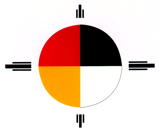 